ハンドボール学習カード（チーム版）チーム　　　　　　　　　　　　　　　　　　　メンバー（　 　、　　、　　、　　、　　）　　　　　　みんなで目指す大きなめあてチームの作戦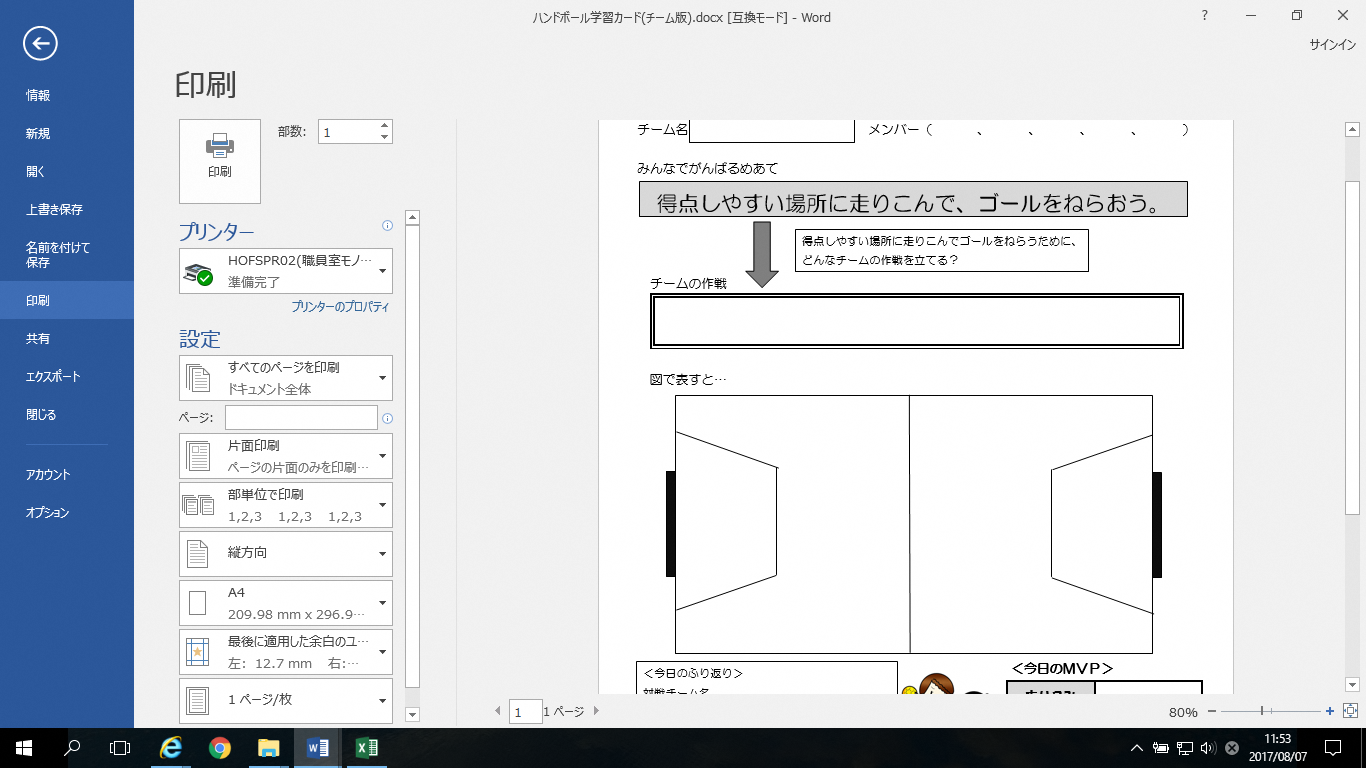 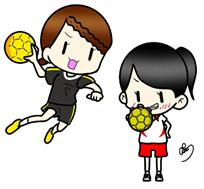 ＜今日のＭＶＰ＞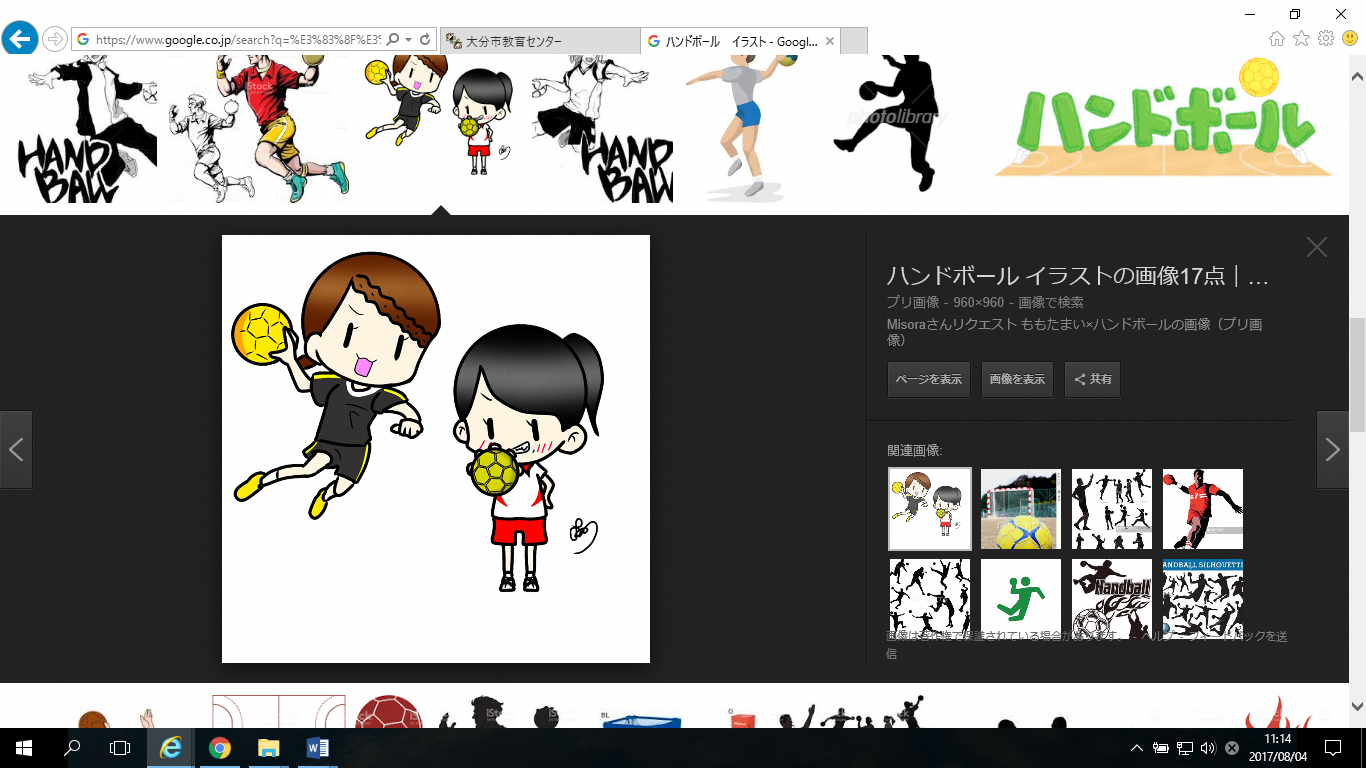 アドバイスタイムで話したこと（短く・ズバリと）先生より〇〇〇１試合目対戦チーム〖   　　　チーム　〗①　　　　     　対②　　　　     　対③　　　　　     対④　　　　     　対　　　　　対走りこみ名人①走りこみ名人②シュート名人パス出し名人声かけ名人